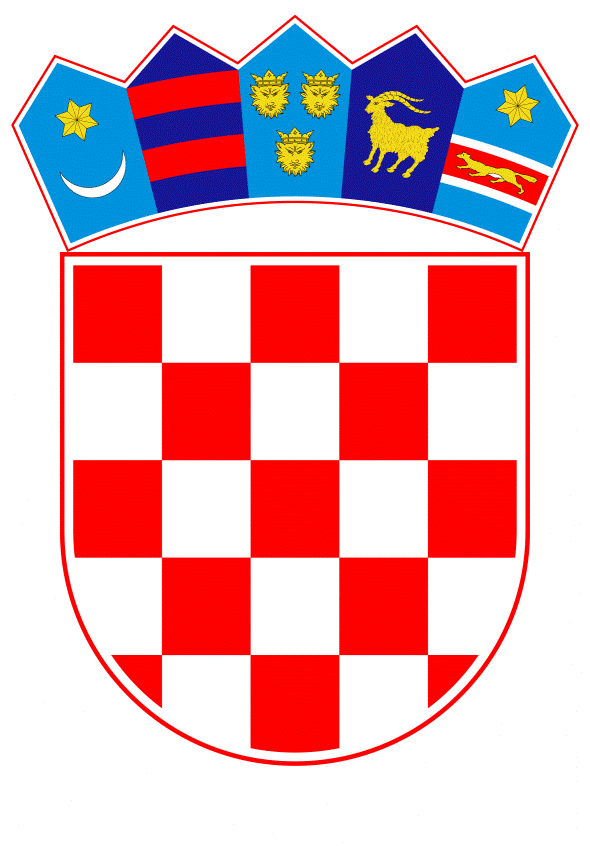 VLADA REPUBLIKE HRVATSKEZagreb, 21. svibnja 2020.______________________________________________________________________________________________________________________________________________________________________________________________________________________________Prijedlog  Na temelju članka 7. Zakona o sklapanju i izvršavanju međunarodnih ugovora (Narodne novine, br. 28/96), Vlada Republike Hrvatske je na sjednici održanoj                        2020. godine donijelaO D L U K Uo pokretanju postupka za sklapanje Ugovora o zajmu između Republike Hrvatske i Međunarodne banke za obnovu i razvoj za odgovor na krizu i podršku oporavkuI.Na temelju članka 139. Ustava Republike Hrvatske (Narodne novine, br. 85/10 – pročišćeni tekst i 5/14 – Odluka Ustavnog suda Republike Hrvatske) pokreće se postupak za sklapanje Ugovora o zajmu između Republike Hrvatske i Međunarodne banke za obnovu i razvoj za odgovor na krizu i podršku oporavku (u daljnjem tekstu: Ugovor o zajmu).II.Republika Hrvatska primljena je u punopravno članstvo Međunarodne banke za obnovu i razvoj (u daljnjem tekstu: IBRD) 25. veljače 1993. godine. IBRD predstavlja značajan izvor strane financijske potpore koja pridonosi ukupnom razvoju Republike Hrvatske. Do danas, s IBRD-om su sklopljena 62 ugovora za 42 dugoročna javna zajma i 20 zajmova uz državno jamstvo, u ukupnom iznosu oko 2,4 milijarde eura, kao i darovnice vrijedne preko 64,6 milijuna eura.III.Sklapanje Ugovora o zajmu predlaže se radi podrške naporima za ublažavanje ekonomskog i socijalnog učinka pandemije COVID-19 i očuvanja proizvodnih kapaciteta te postavljanja temelja za uključivi i održivi ekonomski oporavak. Zajam iznosi 275,9 milijuna EUR, a podržat će program sastavljen od devet mjera strukturiranih oko dva stupa. Prvi stup odnosi se na ublažavanje neposrednog socijalnog i ekonomskog utjecaja krize izazvane COVID-19 pandemijom, putem sljedećih mjera:Hrvatski zavod za zapošljavanje provodi mjere za: (i) osiguravanje potpora za plaću u trajanju od tri mjeseca (a) poslodavcima koji i dalje zadržavaju radnike s ugovorima na neodređeno i određeno vrijeme, kao i (b) korisnicima potpora za samozapošljavanje; i (ii) pružanje potpore za „stalne“ sezonske radnike;donesene su mjere kojima se uvode novi programi financiranja za jačanje likvidnosti poduzeća u Hrvatskoj pod utjecajem krize;donesen je Zakon o izmjenama i dopuni Zakona o dobrovoljnom zdravstvenom osiguranju, radi povećanja dostupnosti zdravstvene skrbi za najsiromašnije, na način da je podignuta granica prihodovnog cenzusa za ostvarivanje prava na dopunsko zdravstveno osiguranje na teret sredstva državnog proračuna u 2020. za članove obitelji i samce;doneseni su Zakon o dopuni Općeg poreznog zakona te Pravilnik o izmjenama i dopunama Pravilnika o provedbi Općeg poreznog zakona, radi podrške likvidnosti poduzeća (i) oslobođenjem ili odgodom plaćanja dospjelih obveza za porez na dohodak, dobit i doprinose za socijalno osiguranje prema definiranim kriterijima, (ii) omogućavanjem obročne otplate do 24 mjeseca dospjele obveze plaćanja poreza na dobit, dohodak i doprinosa za socijalno osiguranje; (iii) suspenzijom naplate zatezne kamate kod odgode plaćanja dospjelih poreznih obveza i obveza za socijalne doprinose; i (iv) uvođenjem mogućnosti plaćanja poreza na dodanu vrijednost po naplati umjesto po izdavanju računa, za sve porezne obveznike;donesen je Zakon o interventnim mjerama u ovršnim i stečajnim postupcima za vrijeme trajanja posebnih okolnosti, radi izmjene stečajnih postupaka i dodatnog ograničavanja mogućih stečajeva.Drugi stup grupira mjere za promicanje uključivog i održivog oporavka:donošenje zakona s mjerama za potporu siromašnom i ranjivom starijem stanovništvu, (65+), uvođenjem nove nacionalne naknade za starije;donesen je Zakon o izmjenama i dopunama Zakona o kreditnim institucijama, koje omogućavaju razmjenu povjerljivih podataka u skladu s Općom uredbom o zaštiti podataka (GDPR) Europske unije;usvajanje izmjene i dopune Općih nacionalnih pravila za korištenje EU fondova, s ciljem unaprjeđenja administracije i upravljanja EU fondova i podrške investicijama u razdoblju gospodarskog oporavka;donesen je Zakon o klimatskim promjenama i zaštiti ozonskog sloja, kako bi ojačao okvir politika i odgovornosti za niskougljični razvoj i otpornost na klimatske promjene.IV.Prihvaća se Nacrt ugovora o zajmu kao osnova za vođenje pregovora te se prihvaća nacrt Pisma razvojne politike koje predsjednik Vlade Republike Hrvatske uz supotpis ministra financija podnosi predsjedniku Svjetske banke.Nacrt ugovora o zajmu iz stavka 1. ove točke sastavni je dio ove Odluke.V.Određuje se izaslanstvo Republike Hrvatske za vođenje pregovora u sljedećem sastavu:1. Stipe Župan, državni tajnik – Ministarstvo financija – voditelj izaslanstva,2. Ivana Jakir-Bajo, glavna državna rizničarka – Ministarstvo financija – članica izaslanstva,3. Andreja Metelko - Zgombić, državna tajnica – Ministarstvo vanjskih i europskih poslova – članica izaslanstva,4. Silvija Belajec, načelnica sektora – Ministarstvo financija, članica izaslanstva.Za rad izaslanstva i vođenja pregovora nije potrebno osigurati dodatna sredstva u državnom proračunu Republike Hrvatske.Ovlašćuje se voditelj izaslanstva iz stavka 1. ove točke  da, u ime Republike Hrvatske, potpiše zapisnik s pregovora i ostalu potrebnu dokumentaciju.VI.Ovlašćuje se potpredsjednik Vlade Republike Hrvatske i ministar financija da, u ime Republike Hrvatske, potpiše Ugovor o zajmu.VII.Sredstva za otplatu glavnice zajma i plaćanje kamata, koje u ratama dospijevaju dva puta godišnje do 2034. godine, kao i sredstva za plaćanje naknade na neiskorištena sredstva, osiguravaju se u državnom proračunu Republike Hrvatske na pozicijama Ministarstva financija.VIII.Ugovor o zajmu ne zahtijeva donošenje novih ili izmjenu postojećih zakona, ali podliježe potvrđivanju sukladno članku 18. Zakona o sklapanju i izvršavanju međunarodnih ugovora.IX.Odobrava se ugovaranje privremene primjene Ugovora o zajmu od datuma njegovog potpisivanja.Klasa:Urbroj:Zagreb,	PREDSJEDNIK	mr.sc. Andrej PlenkovićO B R A Z L O Ž E NJ ESuočeni s izrazito nepovoljnim utjecajem COVID-19 pandemije na hrvatsko gospodarstvo i održivost javnih financija, a uzimajući u obzir i značajnu štetu nastalu uslijed potresa u Zagrebu 22. ožujka 2020. godine, Ministarstvo financija obratilo se početkom travnja Svjetskoj banci s molbom za razmatranje mogućnosti za uključivanje u pružanje podrške namijenjene prevladavanju navedenih izazova. U tom smislu, predlaže se ugovaranje predmetnog zajma koji omogućuje brzu dostupnost likvidnosti za potrebe državnog proračuna („proračunske injekcije“) u srpnju i kolovozu ove godine, a podrazumijeva provedbu programa definiranog kroz matricu mjera.  Uzimajući u obzir odredbe Zakona o postupku primopredaje vlasti (Narodne novine, br. 94/04, 17/07, 91/10 i 22/13), a vezano uz nepovoljni utjecaj COVID-19 pandemije na hrvatsko gospodarstvo i javne financije, a kako bi što prije pokrenuli postupak za sklapanje ugovora o zajmu radi omogućavanja brze dostupnosti likvidnosti za sprječavanje negativnih posljedica na javne financije, predlažemo donošenje predmetne odluke.Mjere se odnose na ublažavanje neposrednog socijalnog i ekonomskog utjecaja krize izazvane COVID-19 pandemijom, kao i postavljanje temelja za promicanje uključivog i održivog oporavka. Većina mjera obuhvaćenih programom je donesena i u provedbi, dok su u pripremi: (a) uvođenje nove nacionalne naknade za siromašni, ranjivi sloj stanovništva (stariji od 65 godina) i (b) izmjene i dopune Općih nacionalnih pravila za korištenje EU fondova, s ciljem unaprjeđenja administracije i upravljanja EU fondova i podrške investicijama u razdoblju gospodarskog oporavka. Program definiran predmetnim Ugovorom o zajmu dopunjuje i podržava veći financijski paket za odgovor na krizu za Hrvatsku koji nudi Europska unija. Naime, ovime bi se nadopunilo europski instrument za privremenu potporu radi smanjenja rizika od nezaposlenosti u izvanrednoj situaciji (SURE). Prije sklapanja Ugovora o zajmu, predsjednik Vlade RH uz supotpis ministra financija podnosi predsjedniku Banke Pismo razvojne politike (engl. Letter of Development Policy) u kojem iznosi okolnosti koje su prethodile zahtjevu te izražava namjeru provedbe programa za jačanje ekonomske i socijalne otpornosti te podršku oporavku.Banka doznačuje sredstva na zahtjev zajmoprimca na temelju:održavanja odgovarajućeg makroekonomskog okvira, koji je utvrdila Banka koristeći pri tome i inpute Međunarodnog monetarnog fondazadovoljavajuće provedbe cjelokupnog programa dovršavanja skupa kritičnih politika i institucionalnih radnji dogovorenih s Bankom.Tijekom posljednjih 10 godine, RH je s Bankom ugovorila tri ovakva instrumenta, sveukupne vrijednosti 500 milijuna EUR, od kojih posljednji 2014. godine, a bili su namijenjeni za razvojnu politiku u fiskalnom, socijalnom i financijskom sektoru te gospodarski oporavak općenito.  Predlagatelj:Ministarstvo financijaPredmet:Prijedlog odluke o pokretanju postupka za sklapanje Ugovora o zajmu između Republike Hrvatske i Međunarodne banke za obnovu i razvoj za odgovor na krizu i podršku oporavku